ISOTOPESWhat information is necessary to determine the atomic mass of the element chlorine?The atomic mass of each artificially produced isotope of chlorine, onlyThe relative abundance of each naturally occurring isotope of chlorine onlyThe atomic mass and the relative abundance of each naturally occurring isotope of chlorineThe atomic mass and the relative abundance of each naturally occurring and artificially produced isotope of chlorineWhat is the total number of neutrons in an atom of O-18?1816108The atomic mass of titanium is 47.88 atomic mass units.  This atomic mass represents theTotal mass of all the protons and neutrons in an atom of TiTotal mass of all the protons, neutrons and electrons in an atom of TiWeighted average mass of the most abundant isotope of TiWeighted average mass of all the naturally occurring isotopes of TiWhich notations represent different isotopes of the element sodium?32S and 34SS2- and S6+Na+ and Na022Na and 23NaAn atom that has 13 protons and 15 neutrons is an isotope of the elementNickelSiliconAluminumPhosphorusThe atomic masses and the natural abundances of the two naturally occurring isotopes of lithium are shown in the table below: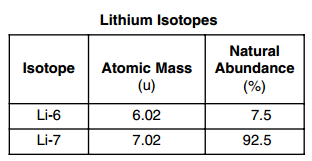 Which numerical setup can be used to determine the atomic mass of lithium?(0.075)(6.02 u) + (0.925)(7.02 u)(0.925)(6.02 u) + (0.075)(7.02 u)(7.5)(6.02 u) + (92.5)(7.02 u)(92.6=5)(6.02 u) + (7.5)(7.02 u)The total number of protons, electrons and neutrons in each of four different atoms are shown in the table below. Which two atoms are isotopes of the same element?Subatomic Particles in Four Different AtomsA and DA and ZX and DX and ZCHEMISTRYCODE: SCS21A2014-2015 SCHOOL YEARINSTRUCTOR: Ms. BuiCLASSROOM: 510LAB ROOM: 506Name_______________________________________Period: _____________________________________Date:   ______________________________________Subject: ChemistryREAD:Isotopes Atoms with the same atomic number but different mass numbers (mass number = protons + neutrons).  Isotope notation – how to distinguish different isotopes of a given elementInclude Element name/symbol, mass number, atomic number (optional)Example: Carbon – 14 (Element name is carbon and mass number is 14)Example: C-14 (Element symbol is C (carbon) and mass number is 14)Example: 14C (element symbol is C and mass number is 14)Example:  (Element symbol is C, mass number is 14 and atomic number is 6)They have the same number of protons but different number of neutrons. To calculate neutron: Mass number – protons Carbon-12 and Carbon-13Both have 6 protons (look at atomic number) but Carbon-12 have 6 neutrons while Carbon-13 have 7 neutronsAtomic mass The weighted average mass of all the naturally occurring isotopes of an element.Need relative abundance and atomic mass to calculate the weighted average mass or average atomic massExample: Carbon has two naturally occurring isotopes - 98.89% Carbon-12 and  1.108% Carbon-13Solution:   Convert the percentages to decimals and multiply the mass of each isotope by the relative abundance and add together.	Percent	   x   mass	.9889      x   12  =     11.87	.01108    x   13  = +    0.1440              Total:                       12.01 AtomTotal Number of ProtonsTotal Number of ElectronsTotal Number of NeutronsA557D668X778Z779